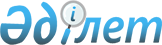 Мәслихаттың 2018 жылғы 18 мамырдағы № 179 "Пайдаланылмайтын ауыл шаруашылығы мақсатындағы жерге жер салығының базалық мөлшерлемелерін арттыру туралы" шешімінің күші жойылды деп тану туралыҚостанай облысы Арқалық қаласы мәслихатының 2022 жылғы 4 ақпандағы № 100 шешімі. Қазақстан Республикасының Әділет министрлігінде 2022 жылғы 9 ақпанда № 26766 болып тіркелді
      "Құқықтық актілер туралы" Қазақстан Республикасының Заңының 27-бабының 2-тармағына сәйкес Арқалық қалалық мәслихаты ШЕШТІ:
      1. Мәслихаттың "Пайдаланылмайтын ауыл шаруашылығы мақсатындағы жерге жер салығының базалық мөлшерлемелерін арттыру туралы" 2018 жылғы 18 мамырдағы № 179 (Нормативтік құқықтық актілерді мемлекеттік тіркеу тізілімінде № 7830 болып тіркелген) шешімінің күші жойылды деп танылсын.
      2. Осы шешім 2022 жылғы 1 қаңтардан бастап қолданысқа енгізіледі.
					© 2012. Қазақстан Республикасы Әділет министрлігінің «Қазақстан Республикасының Заңнама және құқықтық ақпарат институты» ШЖҚ РМК
				
      Арқалық қалалық мәслихатының хатшысы 

Г. Елтебаева
